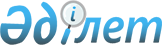 Солтүстік Қазақстан облысы Аққайың ауданы Власовка ауылдық округінің Власовка ауылы көшелеріне атау беру туралыСолтүстік Қазақстан облысы Аққайын ауданы Власовка селолық округі әкімінің 2012 жылғы 27 қыркүйектегі N 8 шешімі. Солтүстік Қазақстан облысы Әділет департаментінде 2012 жылғы 7 қарашада N 1937 тіркелді.
      Ескерту. Тақырыбында және барлық мәтін бойынша "селосы", "селолық" сөздері "ауылы", "ауылдық" сөздерімен ауыстырылды - Солтүстік Қазақстан облысы Аққайың ауданы Власовка ауылдық округі әкімінің 11.07.2018 № 6 (алғашқы ресми жарияланған күнінен бастап күнтізбелік он күн өткен соң қолданысқа енгізіледі) шешімімен.
      "Қазақстан Республикасының әкімшілік-аумақтық құрылысы туралы" Қазақстан Республикасының 1993 жылғы 08 желтоқсандағы Заңының 14-бабы 4) тармақшасына, "Қазақстан Республикасындағы жергілікті мемлекеттік басқару және өзін-өзі басқару туралы" Қазақстан Республикасының 2001 жылғы 23 қаңтардағы Заңының 35-бабы 2-тармағына сәйкес, Власовка ауылы тұрғындардың пікірін ескере отырып, Солтүстік Қазақстан облысы Аққайың ауданы Власовка ауылдық округінің әкімі ШЕШТІ:
      1. Осы шешімнің қосымшасына сәйкес Солтүстік Қазақстан облысы Аққайың ауданы Власовка ауылдық округінің Власовка ауылы көшелеріне атау берілсін.
      2. Осы шешімнің орындалуын бақылауды өзіме қалдырамын.
      3. Осы шешім алғаш ресми жарияланғаннан кейін күнтізбелік он күн өткен соң қолданысқа енгізіледі. Солтүстік Қазақстан облысының Аққайың ауданы Власовка ауылдық округінің Власовка ауылы көшелерінің атауы
      Бірінші көше - Мир көшесі,
      Екінші көше - Пушкин көшесі,
      Үшінші көше - Эристонская қөшесі,
      Төртінші көше - 9 май көшесі,
      Бесінші көше - Молодежная көшесі,
      Алтыншы көше - Шаталов көшесі,
      Жетінші көше - Гагарин көшесі,
      Сегізінші көше - Калинин көшесі,
      Тоғызыншы көше - Октябрьская көшесі,
      Оныншы көше - Садовая көшесі.
      Он бірінші көше - Ленин көшесі,
      Он екінші көше - Безымянная көшесі,
      Он үшінші көше - Животноводческая көшесі.
					© 2012. Қазақстан Республикасы Әділет министрлігінің «Қазақстан Республикасының Заңнама және құқықтық ақпарат институты» ШЖҚ РМК
				
      Округ әкімі

Н. Гонтарь

      "КЕЛІСІЛДІ"

      "Аққайың ауданының мәдениет

      және тілдерді дамыту бөлімі" 

      мемлекеттік мекемесінің бастығы

О. Плищенко

      2012 жыл 27 қыркүйек

      "КЕЛІСІЛДІ"

      "Аққайың ауданының құрылыс бөлімі"

      мемлекеттік мекемесінің бастығы

А. Шабаев

      2012 жыл 27 қыркүйек
Солтүстік Қазақстан облысы Аққайың ауданы Власовка ауылдық округі әкімінің 2012 жылғы 27 қыркүйектегі № 8 шешіміне қосымша